МУНИЦИПАЛЬНОГО ОБРАЗОВАНИЯ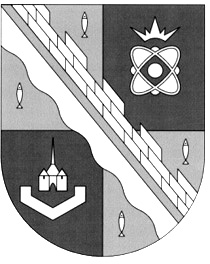 СОСНОВОБОРСКИЙ ГОРОДСКОЙ ОКРУГ ЛЕНИНГРАДСКОЙ ОБЛАСТИ РАСПОРЯЖЕНИЕот 16 июля 2015 г.   № 29-р«О назначении публичных слушаний по внесению  изменений в Правила землепользования и застройки муниципального образования Сосновоборский городской округ на 21сентября 2015 года»Руководствуясь статьями 31 и 33 Градостроительного Кодекса Российской Федерации, статьей 28 Федерального закона «Об общих принципах организации местного самоуправления в Российской Федерации» от 6 октября 2003 года №131-ФЗ, статьей 15 Устава муниципального образования Сосновоборский городской округ Ленинградской области (в редакции на 11 июня 2014 года), статьями 9, 29 и 30 «Правил землепользования и застройки муниципального образования Сосновоборский городской округ», утвержденных решением совета депутатов от 22.09.2009г. №90 (с изменениями на 17 декабря 2014) и пунктами 6 – 8 «Положения о порядке организации и проведения публичных слушаний по проектам правил землепользования и застройки муниципального образования Сосновоборский городской округ», утверждённого решением совета депутатов от 21 сентября 2011 года №91 (с изменениями на 30 января 2015 года):1. Назначить на «21» сентября 2015 года проведение публичных слушаний по рассмотрению проекта изменений в Правила землепользования и застройки муниципального образования Сосновоборский городской округ в части изменения границ территориальных зон:– изменение границы территориальной зоны Р-2 (зона городских лесопарков, городских лесов, отдыха) за счет исключения из нее части земельного участка площадью 7095 кв.м, формируемого для СНТ «Смольненский»;– изменение границы территориальной зоны Ж-5 (зона садоводств и дачных участков) за счет включения в нее вышеуказанного земельного участка и земельного участка площадью 57 кв.м, который ранее не вошел в границы территориальных зон.2. Публичные слушания провести в большом актовом зале здания администрации Сосновоборского городского округа (к.370). Назначить начало публичных слушаний на 17.00.3. Поручить главному специалисту аппарата совета депутатов Сосновоборского городского округа Ремневой Е.И. в десятидневный срок со дня подписания настоящего распоряжения подготовить и опубликовать в городской газете «Маяк» информационное сообщение о проведении публичных слушаний по данному проекту.4. Поручить администрации Сосновоборского городского округа:4.1. в день опубликования информационного сообщения, разместить материалы к публичным слушаниям в помещении научно-информационной библиотеки, расположенной в здании администрации городского округа по адресу: г. Сосновый Бор, ул. Ленинградская, д.46;4.2. в течение 5 дней со дня подписания настоящего распоряжения разместить на официальном сайте администрации городского округа в сети «Интернет» информационное сообщение о проведении публичных слушаний;5. Поручить комиссии по землепользованию и застройке администрации городского округа (Садовский В.Б.) организовать и провести публичные слушания по проекту изменений в Правила землепользования и застройки муниципального образования Сосновоборский городской округ в порядке, предусмотренном решением совета депутатов «Об утверждении «Положения о порядке организации и проведения публичных слушаний по проектам правил землепользования и застройки муниципального образования Сосновоборский городской округ» от 21 сентября 2011 года №91 (с изменениями на 30 января 2015 года).6. Настоящее распоряжение вступает в силу с момента подписания.7. Контроль исполнения настоящего распоряжения оставляю за собой.Глава Сосновоборскогогородского округа                                                                                  Д.В.Пуляевский                                                                                        Рассылка:                                                                                        общий отдел администрации, 	КАГиЗ,								                городская газета «Маяк»,  городской сайт	Исп. Е.И.Ремневат.62-868